                    Конспект занятия по рисованию «Осенние деревья».Цель:-познакомить детей с нетрадиционным приемом рисования – рисование мятой бумагой. -развивать чувство цвета и композиции; желание рисовать традиционными и нетрадиционными приемами рисования. -воспитывать интерес к отражению в рисунках своих впечатлений и представлений о природе; аккуратность.Предварительная работа: экскурсия по территории детского сада, наблюдения за рябиной на участке, разучивание стихотворений про осень, подвижные игры: «1-2-3 к дереву беги», «Чей это листок? », «Осень в гости к нам пришла».Материал: альбомные листы, акварель, кисти №3, №1.,бумага,тарелочки для краски.Ход занятия:Звучит музыка П.И. Чайковского «Осень» из цикла «Времена года». Воспитатель : Ребята отгадайте загадку Пришла без красокB без кистиИ перекрасила все листья.(Осень)Воспитатель беседует с детьми о том, в какие цвета окрашивает осень листья на деревьях.Осень на опушке краски разводила,По листве тихонько кистью проводила:Пожелтел орешник и зарделись клены,В пурпуре осеннем только дуб зеленый.Утешает осень:- Не жалейте лето!Посмотрите – роща золотом одета!(З.Федоровская)Приходилось ли вам гулять по осеннему парку ? Не правда ли, осенью очень красиво.А теперь мы с вами будем рисовать волшебную картину.А почему волшебную? А потому, что рисовать мы будем необычным способом —   мятой бумагой.  А как же мы это будем делать?  А  вот как. Мы обиделись на бумагу и помяли ее ,а теперь окунаем в краску и прикладываем где у нас будут листья вот и получилось дерево  и рисуем ствол.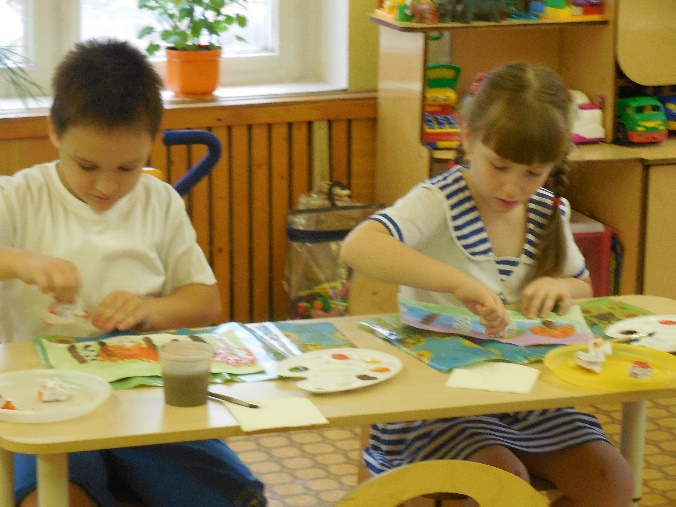 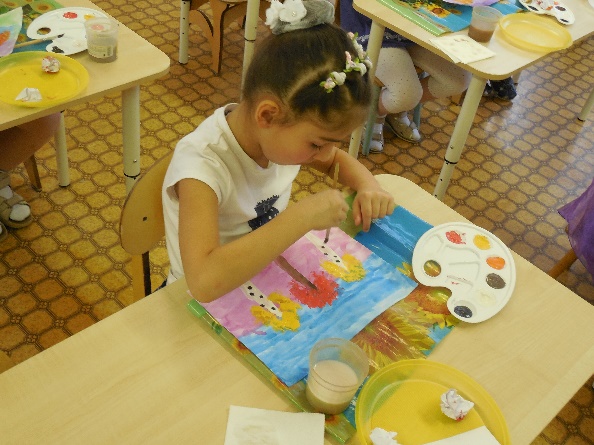 Анализ работ, подведение итогов.